S.T.O.P. 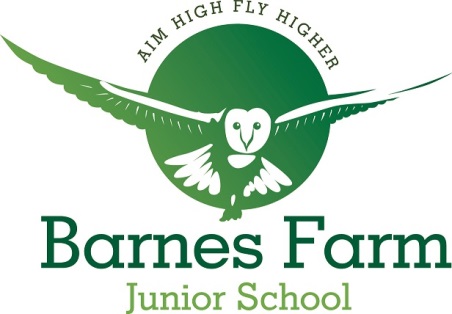 Bullying is if someone does something unkind to youSeveral Times On PurposeIf someone does bully you, you must - Start Telling Other People